facsimile transmittal sheet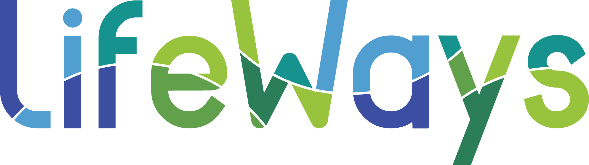  Urgent	 For Review	 Please Comment	 Please Reply	 Please Recyclenotes/Comments:LifeWays Outpatient ServicesJessica Hendricks, Supervisor
Katelynn Miller, Supervisorphone:  517.789.1209fax:  517.789.9981to:from: LifeWays outpatient servicescompany:date:fax number:total no. of pages including cover:Phone number:sender’s reference number:Re:Your reference number: